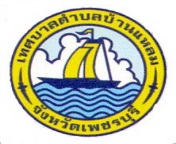 คำร้องทั่วไปเขียนที่..........................................................							วันที่.............เดือน...............................พ.ศ................เรียน  นายกเทศมนตรีตำบลบ้านแหลม		ข้าพเจ้า นาย/นาง/นางสาว................................................................อายุ............ปี  สัญชาติไทย  อยู่บ้านเลขที่.........................หมู่ที่.................ตำบลบ้านแหลม  อำเภอบ้านแหลม  จังหวัดเพชรบุรี  โทรศัพท์หมายเลข.........................................................		ขอยื่นคำร้องต่อนายกเทศมนตรีตำบลบ้านแหลมเรื่อง............................................................................................................................................................................………………………………………………………………………………………………………………………………………………………………..………………………………………………………………………………………………………………………………………………………………..………………………………………………………………………………………………………………………………………………………………..………………………………………………………………………………………………………………………………………………………………..………………………………………………………………………………………………………………………………………………………………..………………………………………………………………………………………………………………………………………………………………..………………………………………………………………………………………………………………………………………………………………..………………………………………………………………………………………………………………………………………………………………..………………………………………………………………………………………………………………………………………………………………..………………………………………………………………………………………………………………………………………………………………..		ข้าพเจ้าขอรับรองว่าข้อความดังกล่าวข้างต้นเป็นความจริงทุกประการ							ลงชื่อ.................................................                                                                         (.........................................................)